A TASTE OF KINDERGARTENH.E. WHITE ELEMENTARYThursday, JUNE 23, 20229:00 A.M. – 2:30 P.M.LUNCH PROVIDED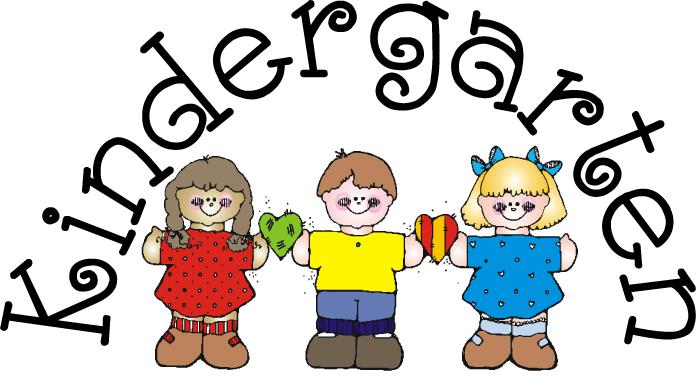 YOUR CHILD CAN ENJOY A DAY IN THE LIFE OF A KINDERGARTENER!MEET THE TEACHER!LEARN KINDERGARTEN EXPECTATIONS!RECEIVE FREE READING AND MATH MATERIALS!HELP PREPARE YOUR CHILD FOR KINDERGARTEN!RETURN THIS FORM TO YOUR CHILD’S SCHOOL BY Thursday, May 5th!            _____YES, MY CHILD AND I WILL ATTEND!PARENT NAME:________________________________________STUDENT NAME:_______________________________________